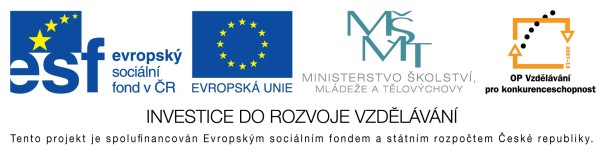 EU peníze školám - CZ.1.07/1.4.00/21.3290Modernizace výukyFORMULÁŘ K PREZENTACI VÝUKOVÉHO MATERIÁLUAutor výukového materiálu si ponechává autorská práva, škola disponuje neomezenou licenci k jeho využití.Metodický návod k výukovému materiálu:Tento materiál slouží k seznámení s veškerým vodstvem Ameriky.  Řeky, jezera, přehrady, průplavy, Prezentace vychází z učiva zeměpisu pro 7. ročník – učebnice Nová škola.Typická délka použití:  25 min.Zařazení materiálu: Zeměpis – 7. ročník.Vlastní hodnocení výukového materiáluPředpokládá se, že si žáci vyhledávají zmiňované pojmy v atlase..ŠABLONA: III/2POŘADOVÉ ČÍSLO VZDĚL. MAT: 23VZDĚLÁVACÍ OBLAST: Přírodní vědyPOČET LISTŮ: 8VZDĚLÁVACÍ OBOR: ZeměpisAUTOR VZDĚL. MAT: Romana ZabořilováNÁZEV VZDĚL. MAT.: Amerika – vodstvoDATUM VYTVOŘENÍ VZDĚL. MAT.: 10. 10. 2011